Республика КарелияKarjalan TazavalduСовет Пряжинского национального муниципального районаPriäžän kanzallizen piirin NevvostoLIV заседание IVсозываLIV istundo IV kučunduРЕШЕНИЕ
   31 августа 2021 года                                                                                            № 49пгт ПряжаО расходах бюджета Пряжинского национального муниципального района для проведения Фестиваля юмора – Киндасово 2021Заслушав информацию Гаврош Оксаны Михайловны, Главы администрации Пряжинского национального муниципального района, «О расходах бюджета Пряжинского национального муниципального района для проведения Фестиваля юмора – Киндасово 2021»,Совет Пряжинского национального муниципального районаР Е Ш И Л:        1. Принять информацию Гаврош Оксаны Михайловны, Главы администрации Пряжинского национального муниципального района, «О расходах бюджета Пряжинского национального муниципального района для проведения Фестиваля юмора – Киндасово 2021», к сведению.2. Обнародовать настоящее решение на официальном сайте Пряжинского национального муниципального района в сети Интернет и в установленных местах обнародования.Глава Пряжинского национальногомуниципального района                                                                       А.И. Ореханов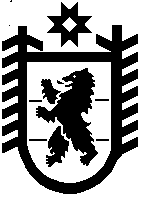 